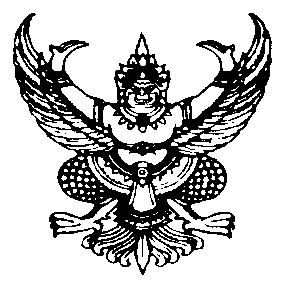 ที่  มท  ๐๘16.3/ว 		                  					ถึง  สำนักงานส่งเสริมการปกครองท้องถิ่นจังหวัด ทุกจังหวัด		ตามหนังสือกรมส่งเสริมการปกครองท้องถิ่น ที่ มท 0816.3/ ว 1311  ลงวันที่ 6 พฤษภาคม 2565กรมส่งเสริมการปกครองท้องถิ่นได้แจ้งว่า ศูนย์บริหารสถานการณ์การแพร่ระบาดของโรคติดเชื้อไวรัสโคโรนา 2019 (COVID – 19) เมื่อวันที่ 22 เมษายน 2565 ได้เห็นชอบมาตรการเปิดเรียน Onsite ปลอดภัยอยู่ได้กับโควิด ในสถานศึกษา เตรียมความพร้อมการเปิดภาคเรียนที่ 1 ปีการศึกษา 2565 ตามที่กรมอนามัย
และกระทรวงศึกษาธิการเสนอ และได้แจ้งองค์กรปกครองส่วนท้องถิ่นรายงานผลการเปิดเรียนภาคเรียนที่ 1 
ปีการศึกษา 2565 ให้กรมส่งเสริมการปกครองท้องถิ่นทราบ ภายในวันที่ 25 พฤษภาคม 2565 นั้น		กรมส่งเสริมการปกครองท้องถิ่น ได้ตรวจสอบข้อมูลที่มีการรายงานให้กรมส่งเสริมการปกครองท้องถิ่นแล้ว ปรากฏว่ายังมีสถานศึกษาที่ยังไม่รายงานผล จำนวน 225 แห่ง รายละเอียดรายชื่อปรากฏ
ตาม QR Code ท้ายหนังสือนี้ จึงขอความร่วมมือจังหวัดแจ้งองค์กรปกครองส่วนท้องถิ่นกำชับให้สถานศึกษา
ตามรายชื่อดังกล่าว ดำเนินการให้แล้วเสร็จ ภายในวันที่ 31 พฤษภาคม 2565	กรมส่งเสริมการปกครองท้องถิ่น                                                                            พฤษภาคม 2565กองส่งเสริมและพัฒนาการจัดการศึกษาท้องถิ่นกลุ่มงานส่งเสริมการจัดการศึกษาท้องถิ่นโทร. ๐-๒๒๔๑-๙๐00 ต่อ 5312 โทรสาร ๐-๒๒๔๑-๙๐๒๑-๓ ต่อ 218ไปรษณีย์อิเล็กทรอนิกส์ saraban@dla.go.thรายละเอียดรายชื่อ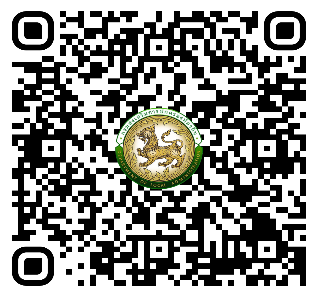 https://bit.ly/3LuKqaw